Instruktion för användande av andningsskydd Andningsskydd (FFP2, FFP3) i kombination med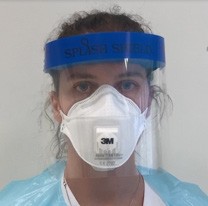 visir:Forma näsbygeln genom att böja den lätt på mitten Lägg masken i ena handen och vik ut den undre delen – forma till en kupaTa tag i banden med andra handen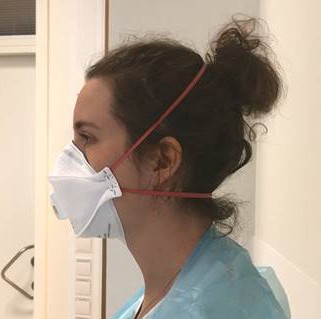 Placera masken över hakan och dra banden över huvudet (nedre bandet runt nacken)Justera så att masken sluter tätt runt näsa, kind och haka, använd båda händernaTest: Ta några djupa andetag och känn runt kanterna så att andningsskyddet inte läcker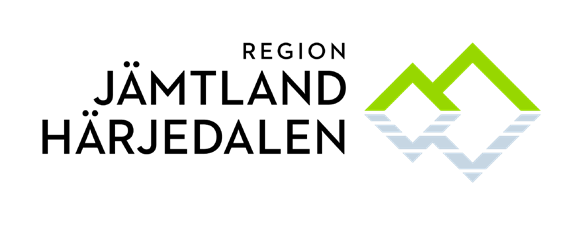 